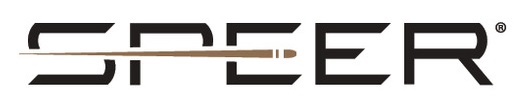 FOR IMMEDIATE RELEASE 		 		 Speer Impact Bullet Now Available in Remington Premier Long Range Ammunition LEWISTON, Idaho – January 17, 2023 – Speer Ammunition is proud to partner with sister brand Remington on Big Green’s new line of Premier Long Range ammunition. This is the first time Speer’s Impact bullets will be available in loaded ammunition. Remington will offer loaded ammunition with Speer Impact bullets in seven cartridge options. The new product announcement was recently made at the 2023 SHOT Show in Las Vegas, Nevada.Built for hunting and long-range shooting, Speer’s Impact bullet is a tough bonded bullet which penetrates deep on targets yet doesn’t break apart on closer shots. When longer shots are needed, the patented Slipstream polymer tip helps expansion start at 200 feet-per-second lower than standard polymer tips. Combining the bonded bullet and enhanced polymer tip to its overall bullet design provides shooters with top-tier, reliable bullet performance needed on big game, at a variety of distances. “Bringing together Speer’s trusted Impact bullet with the quality components from Remington Ammunition will give shooters a trusted round when heading to the field,” said Mike Holm, Global Product Leader for Speer’s Rifle bullets. “The Impact bullet performs time and time again in a variety of calibers and bullet weights. Hunters and shooters will have a wide range of loaded ammunition to choose from to best fit their needs.” Adding to the performance of the Speer Impact bullet is the aerodynamic design. With longer range shots in mind, the Speer Impact features a boat-tail bullet design and its rear-adjusted center of gravity promotes long-range accuracy. The initial offerings of Remington Premier Long Range cartridges that will be available includes: 6.5 Creedmoor, 308 Win., 270 Win., 30-06 Sprg., 300 Win. Mag., 7mm Rem. Mag., and 300 Rem. Ultra Mag.Speer Ammunition can be found at dealers nationwide or purchased direct online. For more information on all products, visit www.speer.com. Contact: JJ ReichSenior Manager – Press RelationsE-mail: VistaPressroom@VistaOutdoor.comAbout SpeerHeadquartered in Lewiston, Idaho, the brand has a long-standing reputation for making the world's finest bullets and in 1996 became one of the first U.S. ammunition manufacturers to achieve ISO 9001 certification for quality. The company manufactures a variety of bullets and cartridges for law enforcement, reloading and sporting applications. Speer is part of Vista Outdoor Inc., an outdoor sports and recreation corporation.